Week 6: Week at a GlanceTable of ContentsWelcome to Week 6!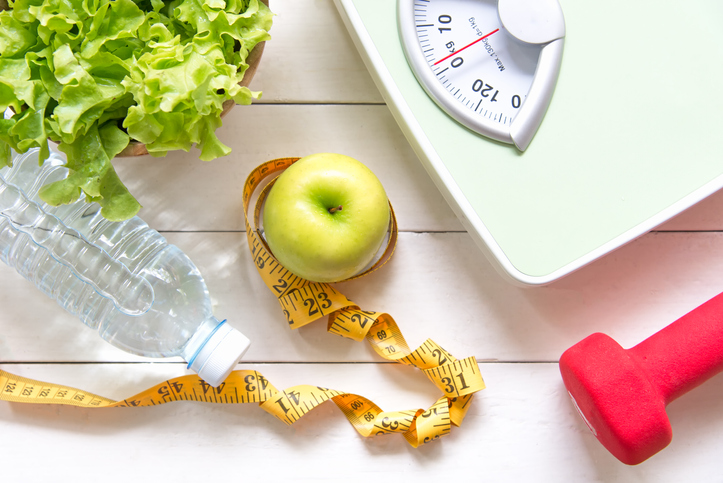 The role of the nurse practitioner includes interventions that teach, coach and mentor patients towards their health goals. This week's readings and discussion board work will provide you with opportunity to explore health behavior theories that examine the process of change as well as self-determination and motivation. Translating these theories to practice supports the nurse practitioner's role to both empower and educate patients.This week, we will also explore a theory that encompasses a concept important to NP practice: grief and suffering.Outcomes, Objectives, and ConceptsLearning Success StrategiesPlan plenty of time in your week to be successful.Reach out to your faculty early if you have any questions or concerns or if you are struggling to be successful.Review the module outcomes and objectives, this is what you will be expected to learn and what you will be assessed on.Review all assignments for the module and ensure you understand your assessments.The module readings and learning content contain the information required to help you meet your learning objectives and be successful in your assessments.Course OutcomesWeekly Objectives Main Topics and ConceptsDemonstrate logical and creative thinking in the analysis and application of a theory to nursing practice. (PO 2 and 5)Analyze theories from nursing and relevant fields with respect to the components, relationship among the components, and application to advanced nursing practice. (PO 1)Explore health behavior theories as a framework for NP practice (CO 1)Analyze the components of theories related to health behavior theories (CO 4).  Analyze how the Praxis Theory of Suffering applies to NP practice (CO 4)Health Behavior TheoriesPraxis Theory of Suffering           